Reklamačný protokol 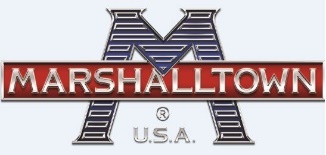 Týmto reklamujem doleuvedený tovar s popisom závadyNázov tovaru:Zakúpený dňa:Číslo dokladu:Popis chyby:Vyjadrenie PredávajúcehoVyššie uvedený tovar sme prijali na reklamáciu. Na základe preverenia stavu a podľa nášho názoru BOLA*  NEBOLA* reklamácia opodstatnená.Návrh riešenia:Zodpovedná osoba:*nevhodné prečiarkniteKupujúci:	Meno / Obchodné meno:Adresa:IČO: telefón:e-mail: Predávajúci:   Meno / Obchodné meno: CONCEPT SK s.r.o.Adresa: Kruhová 1812/135, Ľubica 059 71IČO: 52931269telefón: +421948844856e-mail: info@marshalltown.skDátum:Podpis kupujúceho:Dátum:Podpis predávajúceho: